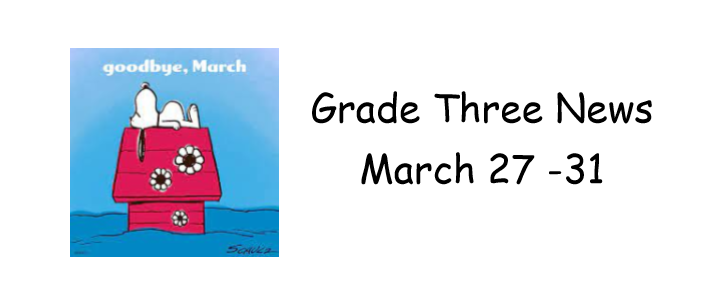 As we prepare to say goodbye to March, we have a busy week ahead!The students all have their New Brunswick animal chosen and have begun researching to learn more about its appearance, diet, behavior, and habitat!  Lots of excitement around this project!In Math we will be representing and describing numbers to 1000 concretely, pictorially, and symbolically.  During our Cross Curricular block, we will be attending a virtual session for Nutrition Month!  More to come afterwards On Tuesday our school is proud to welcome The Maritime Center for African Dance!  We can’t wait to watch and learn from this talented group!On Thursday all grade 3-5 students will be heading to Parkland/Bridgeview Hall to do crafts with the seniors!  Hope everyone has a wonderful last week of March!!